          ALL INDIA INSURANCE EMPLOYEES’ ASSOCIATION            500063Email: aiieahyd@gmail.comPRESIDENT:                                                                                                                      Phone: 040-23244595AMANULLA KHAN                                                                                       GENERAL SECRETARY:   					                                                                                                                                                                                           V. RAMESH30th June 2015To All the Zonal General Secretaries in Life Sector& Secretary, Standing Committee (GI)Dear Comrades,You are aware that AIIEA along with other Unions in the Joint Forum has given Strike notice to the LIC management demanding a satisfactory wage settlement and one more option for pension.  Accordingly, conventional programmes were successfully held from 17th June 2015 by officers and employees across the country.  This unity forced the LIC management to make an appeal to the unions for calling off the strike. The mail received by AIIEA from ED(P) is reproduced herein below. Responding to the appeal, unions in Joint Forum came to an unanimous conclusion that the purpose of the agitation to force LIC to become pro-active on the issue of wage has been achieved to a great extent and some more time should be given to LIC to convince the government and secure approval for a good offer that can result into an early wage settlement.Therefore, we have communicated to the management that the intended strike action on 8.7.15 stands deferred. The letter addressed to Chairman is also appended herewith.However, the programme of All India Demands Day on 1.7.2015 shall be observed without fail. A joint circular signed by all unions in detail will follow regarding 8th July 2015 programme.With greetings,Comradely yours,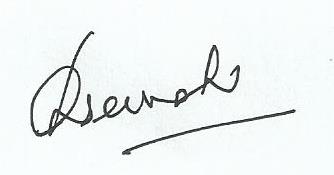 General Secretary.Mail sent by Executive Director (Personnel) on 29.6.2015.==================================================================  The General Secretary                                                                                   29.6.2015
All India Insurance Employees' Association

Dear Sir,

Re: Your strike dated.8th July 2015

This is reference to your notice dated.20.06.2015 regarding one day's strike on 8.7.2015.
In this regard, I would like to inform you that we are in active discussions with the Govt. to finalize the wage settlement at the earliest.
I, therefore, appeal to you to call off the strike on 8.7.2015.

Thanking you,

Yours faithfully,
Executive Director (Personnel)